6η ΠΡΟΣΚΛΗΣΗ ΣΥΓΚΛΗΣΗΣ ΟΙΚΟΝΟΜΙΚΗΣ ΕΠΙΤΡΟΠΗΣΚαλείστε να προσέλθετε σε τακτική συνεδρίαση της Οικονομικής Επιτροπής, που θα διεξαχθεί στο Δημοτικό Κατάστημα την 14η του μηνός Φεβρουαρίου έτους 2020, ημέρα Παρασκευή και ώρα 12:30 για την συζήτηση και λήψη αποφάσεων στα παρακάτω θέματα της ημερήσιας διάταξης, σύμφωνα με τις σχετικές διατάξεις του άρθρου 75 Ν.3852/10, όπως αντικαταστάθηκε από το άρθρο 77 του Ν.4555/18 και ισχύει :1. ΕΠΕΚΤΑΣΗ ΑΝΑΠΛΑΣΗ ΣΧΟΛΙΚΗΣ ΑΥΛΗΣ 1ου ΔΗΜΟΤΙΚΟΥ ΣΧΟΛΕΙΟΥ ΤΡΙΚΑΛΩΝ2. Εισήγηση επί έγκρισης χορήγησης παράτασης προθεσμίας περαίωσης του έργου: «ΕΠΙΣΚΕΥΕΣ - ΣΥΝΤΗΡΗΣΕΙΣ  WC ΣΧΟΛΙΚΩΝ ΜΟΝΑΔΩΝ3. Σύσταση παγίας προκαταβολής οικονομικού έτους 2020 για τις κοινότητες των Δημοτικών Ενοτήτων του Δήμου Τρικκαίων4. Διαγραφή οφειλών απ΄τους χρηματικούς καταλόγους του Δήμου  ως αχρεωστήτως βεβαιωθέντων και από τους οφειλέτες, Λιάκου Ελένη του Χρήστου  και  Παπαγιάννη –Βράκα Άννα.5. Αποδοχή Δωρεάς6. « Εξειδίκευση πίστωσης για την διεξαγωγή του 3ου Πανελλήνιου Πρωταθλήματος Μοτοκρός στις 07 & 08 Μαρτίου 2020 στην Τοπική Κοινότητα Πρίνους του Δήμου Τρικκαίων7. Εξειδίκευση πίστωσης για τη διεξαγωγή ποδηλατικών αγώνων  στα Τρίκαλα στις 22 Μαρτίου και 31 Μαΐου του 20208. Έγκριση Πρακτικού  2 της Επιτροπής διενέργειας του συνοπτικού  διαγωνισμού επιλογής αναδόχου για την κατασκευή του έργου «ΕΠΕΚΤΑΣΗ ΔΙΚΤΥΟΥ  ΥΔΡΕΥΣΗΣ  ΣΤΟΝ ΟΙΚΙΣΜΟ ΡΟΜΑ  ΣΤΟ ΚΗΠΑΚΙ ΔΗΜΟΥ ΤΡΙΚΚΑΙΩΝ »9. Εξειδίκευση πίστωσης για την πραγματοποίηση Αποκριάτικης Εκδήλωσης με   παραδοσιακά δρώμενα που διοργανώνει ο Δήμος Τρικκαίων, στις 29 Φεβρουαρίου  2020, στην πόλη μας.10. Έγκριση Πρακτικών Ι και ΙΙ της Επιτροπής διενέργειας του αριθμ. 82459 ηλεκτρονικού διαγωνισμού  με τίτλο: «Προμήθεια πετρελαιοειδών του Δήμου Τρικκαίων και των νομικών του προσώπων, έτους  2020-2021» - ανάδειξη προσωρινών αναδόχων .  Αριθμ.  Διακήρυξης:  46800/12.2.201911. Έγκριση 1ου ΑΠΕ του έργου : «ΔΗΜΙΟΥΡΓΙΑ ΚΟΙΝΩΝΙΚΟΥ ΕΣΤΙΑΤΟΡΙΟΥ ΚΑΙ ΑΝΟΙΚΤΟΥ ΚΕΝΤΡΟΥ ΗΜΕΡΑΣ ΑΣΤΕΓΩΝ Δ. ΤΡΙΚΚΑΙΩΝ ΥΠΟΕΡΓΟ 1:«Αναβάθμιση Κτιριακών Υποδομών για το Κοινωνικό Εστιατόριο και το Ανοικτό Κέντρο Ημέρας Αστέγων Δ. Τρικκαίων».12. Έγκριση απαλλαγής προσαυξήσεων από οφειλέτες του Δήμου13. Έγκριση διαγραφής ποσών τροφείων βρεφονηπιακών σταθμών από χρηματικούς καταλόγους του ΔήμουΠίνακας Αποδεκτών	ΚΟΙΝΟΠΟΙΗΣΗ	ΤΑΚΤΙΚΑ ΜΕΛΗ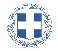 ΕΛΛΗΝΙΚΗ ΔΗΜΟΚΡΑΤΙΑ
ΝΟΜΟΣ ΤΡΙΚΑΛΩΝΔΗΜΟΣ ΤΡΙΚΚΑΙΩΝΔ/ΝΣΗ ΔΙΟΙΚΗΤΙΚΩΝ ΥΠΗΡΕΣΙΩΝΤΜΗΜΑ ΔΙΟΙΚΗΤΙΚΗΣ ΥΠΟΣΤΗΡΙΞΗΣΓραμματεία Οικονομικής ΕπιτροπήςΤρίκαλα, 10 Φεβρουαρίου 2020
Αριθ. Πρωτ. : 4842ΠΡΟΣ :  1.Τα μέλη της ΟικονομικήςΕπιτροπής (Πίνακας Αποδεκτών)(σε περίπτωση κωλύματος παρακαλείσθε να ενημερώσετε τον αναπληρωτή σας).Ο Πρόεδρος της Οικονομικής ΕπιτροπήςΨύχος ΚωνσταντίνοςΑντιδήμαρχοςΨύχος ΚωνσταντίνοςΒότσιου - Μακρή ΠαρασκευήΑναστασίου ΒάιοςΚοτρώνη-Μπαλοδήμου ΓεωργίαΚωτούλας ΙωάννηςΠαζαΐτης ΔημήτριοςΑλεστά ΣοφίαΒασταρούχας ΔημήτριοςΚαΐκης ΓεώργιοςΔήμαρχος & μέλη Εκτελεστικής ΕπιτροπήςΓενικός Γραμματέας  Δ.ΤρικκαίωνΑναπληρωματικά μέλη Ο.Ε. 